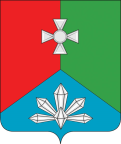 Р Е Ш Е Н И Е«О внесении изменений в решение Думы Кавалеровского муниципального района от 11.06.2008 № 49 «о положении «О бюджетном  процессе в Кавалеровском муниципальном районе» (в  редакции от  28.12.2016 № 263-НПА)Принято Думой Кавалеровского муниципального района 		 	                                                   22 февраля 2017 года                                                  	    	1. В соответствии с Бюджетным кодексом Российской Федерации, Уставом Кавалеровского муниципального  района принять решение «О внесении изменений в решение Думы Кавалеровского муниципального района от 11.06.2008  № 49 «О бюджетном процессе  в  Кавалеровском муниципальном районе» (в  редакции от 28.12.2016 № 263-НПА):        Статью 2   изложить в следующей редакции:  «Дума муниципального района обладает следующими полномочиями: а) рассматривает и утверждает бюджет муниципального района, изменения и дополнения, вносимые в него, осуществляет контроль в ходе рассмотрения отдельных вопросов исполнения бюджета на заседаниях, заседаниях комитетов, в ходе проводимых Думой слушаний и в связи с депутатскими запросами»;б) формирует и определяет правовой статус органов внешнего муниципального финансового контроля;в) осуществляет другие полномочия в соответствии  нормативными правовыми актами Российской Федерации, Приморского края, Кавалеровского  муниципального  района, Уставом Кавалеровского муниципального  района, настоящим Положением». 2) Статью 4  изложить  в  следующей  редакции:«Администрация муниципального района обладает следующими полномочиями:а) обеспечивает составление проекта бюджета, вносят его с необходимыми документами и материалами на утверждение Думы  муниципального  района;  б) установление и исполнение расходных обязательств муниципального  района;в) определение порядка предоставления межбюджетных трансфертов из местных бюджетов, предоставление межбюджетных трансфертов из местного бюджета;г) обеспечивает исполнение бюджета и составление бюджетной отчетности, представляет отчет об исполнении бюджета на утверждение Думы  муниципального  района;д) обеспечивает управление муниципальным долгом;е) осуществляет иные полномочия, определенные в соответствии  бюджетным законодательством Российской Федерации, нормативными правовыми актами Российской Федерации, Приморского  края, Кавалеровского муниципального района, регулирующими бюджетные правоотношения».3) Статью  5 изложить  в  следующей редакции:«Управление  финансов администрации  муниципального  района обладает следующими полномочиями:а) на основании и во исполнение настоящего Положения, нормативных  правовых актов бюджетного законодательства Российской Федерации, Приморского  края и Кавалеровского  муниципального района принимает нормативные акты в установленной сфере деятельности;б) организует составление и составляет проект бюджета, представляет его в администрацию района;в) разрабатывает основные направления бюджетной и налоговой политики Кавалеровского  муниципального  района;д) ведет реестр расходных обязательств Кавалеровского  муниципального  района;е) разрабатывает прогноз основных параметров бюджетов бюджетной системы Кавалеровского  муниципального  района, в том числе прогноз консолидированного бюджета Кавалеровского  муниципального  района;ж) получает от органов исполнительной власти Приморского  края и органов (должностных лиц) местных администраций поселений, входящих  в состав  Кавалеровского  муниципального района материалы, необходимые для составления проекта бюджета, прогноза основных параметров бюджета Кавалеровского  муниципального  района и прогноза консолидированного бюджета Кавалеровского  муниципального  района;з) проектирует предельные объемы бюджетных ассигнований по главным распорядителям средств бюджета;и) разрабатывает по поручению администрации муниципального района программу муниципальных внутренних заимствований Кавалеровского  муниципального  района;к) ведет муниципальную долговую книгу Кавалеровского  муниципального  района;л) организует исполнение бюджета, устанавливает порядок составления и ведения сводной бюджетной росписи бюджета, бюджетных росписей главных распорядителей средств бюджета и кассового плана исполнения бюджета;м) устанавливает порядок составления и ведения бюджетных смет муниципальных казенных учреждений;н) устанавливает порядок формирования и ведения реестра участников бюджетного процесса, а также юридических лиц, не являющихся участниками бюджетного процесса, определенных указанным порядком;о) составляет и ведет сводную бюджетную роспись;п) устанавливает порядок составления бюджетной отчетности бюджета, представляет в департамент  финансов Приморского края бюджетную отчетность Кавалеровского муниципального района;р) устанавливает план счетов бюджетного учета и единую методологию бюджетного учета;с) осуществляет иные полномочия в соответствии иными актами бюджетного законодательства Российской Федерации, Приморского  края, Кавалеровского  муниципального района». Дополнить  часть 2 статьи 11 словами  следующего  содержания: «а также на иные мероприятия, предусмотренные порядком  использования бюджетных ассигнований резервного фонда».Абзац 2 части 2 статьи 16 изложить  в  следующей редакции: «Если в бюджете муниципального района  доля дотаций из других бюджетов бюджетной системы Российской Федерации и (или) налоговых доходов по дополнительным нормативам отчислений в размере, не превышающем расчетного объема дотации на выравнивание бюджетной обеспеченности (части расчетного объема дотации), замененной дополнительными нормативами отчислений, в течение двух из трех последних отчетных финансовых лет превышала 50 процентов объема собственных доходов, предельный объем муниципального долга не должен превышать 50 процентов утвержденного общего годового объема доходов местного бюджета без учета утвержденного объема безвозмездных поступлений и (или) поступлений налоговых доходов по дополнительным нормативам отчислений».Абзац  3 части 1 статьи 18 исключить.Дополнить решение статьей  20.1 следующего  содержания:
«Бюджетный прогноз муниципального района на долгосрочный период1. Бюджетный прогноз муниципального района на долгосрочный период разрабатывается каждые три года на 6 лет на основе прогноза социально-экономического развития муниципального района на соответствующий период.Бюджетный прогноз муниципального района на долгосрочный период может быть изменен с учетом изменения прогноза социально-экономического развития муниципального района на соответствующий период и принятого решения Думы муниципального района о бюджете муниципального района на очередной финансовый год и плановый период без продления периода его действия.2. Порядок разработки и утверждения, период действия, а также требования к составу и содержанию бюджетного прогноза муниципального района на долгосрочный период устанавливаются администрацией муниципального района с соблюдением требований Бюджетного кодекса Российской Федерации.3. Проект бюджетного прогноза (проект изменений бюджетного прогноза) муниципального района на долгосрочный период (за исключением показателей финансового обеспечения муниципальных программ) представляется в Думу муниципального района одновременно с проектом решения о бюджете на очередной финансовый год и плановый период.4. Бюджетный прогноз (изменения бюджетного прогноза) муниципального района на долгосрочный период утверждается (утверждаются) администрацией муниципального района в срок, не превышающий двух месяцев со дня официального опубликования решения о бюджете на очередной финансовый год и плановый период».Пункт в) части 2  статьи 22 изложить  в  следующей  редакции: «распределение бюджетных ассигнований по разделам, подразделам, целевым статьям (муниципальным программам и непрограммным направлениям деятельности), группам видов расходов классификации расходов бюджетов на очередной финансовый год  и плановый период, распределение бюджетных  ассигнований  в ведомственной структуре расходов бюджета очередной финансовый год и плановый период, распределение бюджетных  ассигнований  по муниципальным  программам  и  непрограммным  направлениям деятельности».Дополнить статью 22 частью 3 следующего содержания:   «Установить, что  в  сводную  бюджетную  роспись бюджета Кавалеровского муниципального района могут быть внесены изменения (далее - местный бюджет) в соответствии  с  решениями руководителя  управления  финансов администрации  муниципального  района, связанные с особенностями исполнения местного бюджета и (или) перераспределения бюджетных ассигнований между главными распорядителями средств местного бюджета без внесения изменений в решение о местном бюджете  в  следующих  случаях:1) перераспределение бюджетных ассигнований между разделами, подразделами, целевыми статьями, группами видов расходов классификации расходов местного бюджета, в связи с принятием решений о внесении изменений в утвержденные муниципальные программы - в пределах общего объема бюджетных ассигнований, предусмотренных главному распорядителю средств местного бюджета в текущем финансовом году на реализацию муниципальных программ;2) перераспределение бюджетных ассигнований между разделами, подразделами, целевыми статьями, группами видов расходов классификации расходов местного бюджета по непрограммным направлениям деятельности - в пределах общего объема бюджетных ассигнований, предусмотренных главному распорядителю средств местного бюджета в текущем финансовом году по непрограммным направлениям деятельности, без увеличения расходов на содержание органов местного самоуправления;3) перераспределение бюджетных ассигнований на исполнение судебных актов, предусматривающих обращение взыскания на средства местного бюджета, на основании исполнительных документов;4) перераспределение бюджетных ассигнований на предоставление бюджетным и автономным учреждениям субсидий на финансовое обеспечение выполнения муниципального задания на оказание муниципальных услуг (выполнение работ) и субсидий на иные цели в пределах средств, предусмотренных главным распорядителям средств местного бюджета на указанные цели».Пункт 15 части 1  статьи 23 изложить  в  следующей  редакции: «паспортами  муниципальных программ (проектами изменений  в  указанные паспорта)». Дополнить  пункт 1 статьи 23 абзацем 17 следующего  содержания:«реестрами источников доходов бюджетов бюджетной системы Российской Федерации». Дополнить  пункт 1 статьи 23 абзацем 18 следующего  содержания: «проектом бюджетного прогноза (проектом  изменений бюджетного прогноза) муниципального района».2. Опубликовать  настоящее  решение  в  средствах  массовой  информации. 3. Решение вступает в силу со дня его официального  опубликования.	Глава Кавалеровского муниципального района 		                                              С.Р.Гавриков                 пгт Кавалерово№ 277- НПАОт 27 февраля 2017 года